2019 Annual Drinking Water Quality Report (Consumer Confidence Report)TEXAS STATE UNIVERSITY–FREEMAN RANCH PWS# 1050163Phone No: 512-245-8629 Carl TeagueSPECIAL NOTICE Required language for ALL community public water supplies:You may be more vulnerable than the general population to certain microbial contaminants, such as Cryptosporidium, in drinking water. Infants, some elderly or immunocompromised persons such as those undergoing chemotherapy for cancer; those who have undergone organ transplants; those who are undergoing treatment with steroids; and people with HIV/AIDS or other immune system disorders can be particularly at risk from infections. You should seek advice about drinking water from your physician or health care provider. Additional guidelines on appropriate means to lessen the risk of infection by Cryptosporidium are available from the Safe Drinking Water Hotline at (800) 426-4791.Our Drinking WaterMeets or Exceeds All Federal (EPA) Drinking Water RequirementsThis report is a summary of the quality of the water we provide our customers. The analysis was madeby using the data from the most recent U.S. Environmental Protection Agency (EPA) required tests and is presented in the attached pages. Wehope this information helps you become more knowledgeable about what's in your drinking water.WATER SOURCES: The sources of drinking water (both tap water and bottled water) include rivers, lakes, streams, ponds, reservoirs, springs, and wells. As water travels over the surface of the land or through the ground, it dissolves naturally- occurring minerals, and in some cases, radioactive material, and can pick up substances resultingfrom the presence of animals or from human activity. Contaminants that may be present in source water before treatment include: microbes, inorganic contaminants, pesticides, herbicides, radioactive contaminants, and organic chemical contaminants.En EspañolEste reporte incluye información importante sobre el agua para tomar. Para asistencia en espanolfavor de llamar al telefono(512) 245- 3848 - para hablar con una persona bilingüe en español.To learn about future public meetings (concerning your drinking water), or to request to schedule one, please call us.Public ParticipationOpportunitiesDate:  None ScheduledTime: Location:Phone No: 512-245-8629Where do we get our drinking water? Our drinking water is obtained from GROUND water sources. It comes from the following Lake/River/Reservoir/Aquifer: EDWARDS SOUTH BFZ.  A Source Water Susceptibility Assessment for your drinking water sources(s) is currently being updated by the TexasCommission on Environmental Quality and will be provided to us this year.  The report will describe the susceptibility and types of constituents thatmay come into contact with your drinking water source based on human activities and natural conditions.  The information contained in the assessment will allow us to focus our source water protection strategies.  Some of this source water assessment information will be available later this year on Texas Drinking Water Watch at http://dww.tceq.state.tx.us/DWW/.  For more information on source water assessments andprotection efforts at our system, please contact us.ALL drinking water may contain contaminants.When drinking water meets federal standards there may not be any health based benefits to purchasing bottled water or point of use devices.  Drinking water, including bottled water, may reasonably be expected to contain at least small amounts of some contaminants. The presence of contaminants does not necessarily indicate that water poses a health risk. More information about contaminants and potential health effects can be obtained by calling the EPA’s Safe Drinking Water Hotline (1-800-426-4791).Secondary ConstituentsMany constituents (such as calcium, sodium, or iron) which are often found in drinking water,can cause taste, color, and odor problems. The taste and odor constituents are called secondary constituents and are regulated by the State ofTexas, not the EPA. These constituents are not causes for health concern. Therefore, secondary’s are not required to be reported in this document but they may greatly affect the appearance and taste of your water.About The Following PagesThe pages that follow list all of the federally regulated or monitored contaminants which havebeen found in your drinking water. The U.S. EPA requires water systems to test for up to 97 contaminants.DEFINITIONSMaximum Contaminant Level (MCL)The highest permissible level of a contaminant in drinking water. MCLs are set as close to the MCLGsas feasible using the best available treatment technology.Maximum Contaminant Level Goal (MCLG) The level of a contaminant in drinking water below which there is no known or expected health risk. MCLGs allow for a margin of safety.Maximum Residual Disinfectant Level (MRDL) The highest level of disinfectant allowed in drinking water. There is convincing evidence that addition of a disinfectant is necessary for control of microbial contaminants.Maximum Residual Disinfectant Level Goal(MRDLG)The level of a drinking water disinfectant below which there is no known or expected risk to health. MRDLGs do not reflect the benefits of the use ofdisinfectants to control microbial contamination.Treatment Technique (TT)A required process intended to reduce the level of acontaminant in drinking water.Action Level (AL)The concentration of a contaminant which, ifexceeded, triggers treatment or other requirements which a water system must follow.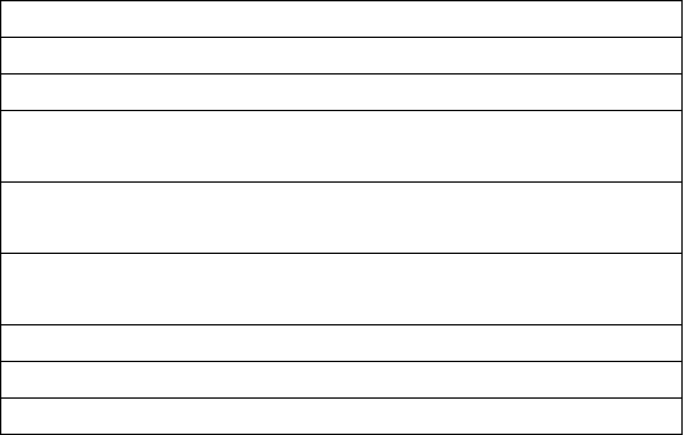 ABBREVIATIONSNTU - Nephelometric Turbidity UnitsMFL - million fibers per liter (a measure of asbestos)pCi/L - picocuries per liter (a measure of radioactivity)ppm - parts per million, or milligrams per liter(mg/L)ppb - parts per billion, or micrograms per liter(μg/L)ppt - parts per trillion, or nanograms per literppq -parts per quadrillion, or picograms per literInorganic ContaminantsOrganic Contaminants NOT TESTED OR REPORTED, OR NONE DETECTEDMaximum Residual Disinfectant LevelSystems must complete and submit disinfection data on the Disinfection Level Quarterly Operating Report (DLQOR). On theCCR report, the system must provide disinfectant type minimum, maximum and average levels.Disinfection ByproductsUnregulated Initial Distribution System Evaluation for Disinfection Byproducts WAIVED OR NOT YET SAMPLEDUnregulated Contaminants   NOT REPORTED OR NONE DETECTEDLead and CopperRecommended Additional Health Information for Lead“if present, elevated levels of lead can cause serious health problems, especially for pregnant women and young children. Leadin drinking water is primarily from materials and components associated with service lines and home plumbing. This water supply is responsible for providing high quality drinking water, but cannot control the variety of materials used in plumbing components. When your water has been sitting for several hours, you can minimize the potential for lead exposure by flushing your tap for 30 seconds to 2 minutes before using water for drinking or cooking. If you are concerned about lead in your water, you may wish to have your water tested. Information on lead in drinking water, testing methods, and steps you can take to minimize exposure is available from the Safe Drinking Water Hotline at http://www.epa.gov/safewater/lead.”Turbidity	NOT REQUIREDRegulated Contaminants DetectedViolations TablePublic Notification RuleSecondary and Other Not Regulated Constituents	(No associated adverse health effects)2019 Annual Drinking Water Quality Report	Texas State University`Page Intentionally Left Blank2019 Annual Drinking Water Quality Report	Texas State UniversityYear or RangeContaminantAverageLevelMinimumLevelMaximumLevelMCLMCLGUnit ofMeasureSource of Contaminant2013-2019Nitrate [measured as Nitrogen].05.03.11010ppmRunoff from fertilizer use;leaching from septic tanks, sewage; erosion of natural deposits.YearDisinfectantAverageLevelMinimumLevelMaximumLevelMCLMCLGUnit ofMeasureSource of Disinfectant2019ChlorineResidual, Free1.050.62.144ppmDisinfectant used to controlmicrobes.YearContaminantsAverageLevelMinimumLevelMaximumLevelMCLUnit ofMeasureSource of DisinfectantUnregulated Contaminate Monitoring Rule 2 (UCMR2)Unregulated Contaminate Monitoring Rule 2 (UCMR2)Unregulated Contaminate Monitoring Rule 2 (UCMR2)Unregulated Contaminate Monitoring Rule 2 (UCMR2)Unregulated Contaminate Monitoring Rule 2 (UCMR2)Unregulated Contaminate Monitoring Rule 2 (UCMR2)Unregulated Contaminate Monitoring Rule 2 (UCMR2)Unregulated contaminants are those for which EPA has not established drinking water standards. The purpose ofunregulated contaminant monitoring is to assist EPA in determining the occurrence of unregulated contaminants in drinking water and whether future regulation is warranted. Any unregulated contaminants detected are reported in the following table. For additional information and data visit http://www.epa.gov/safewater/ucmr/ucmr2/index.html, or callthe Safe Drinking Water Hotline at (800)426-4791Unregulated contaminants are those for which EPA has not established drinking water standards. The purpose ofunregulated contaminant monitoring is to assist EPA in determining the occurrence of unregulated contaminants in drinking water and whether future regulation is warranted. Any unregulated contaminants detected are reported in the following table. For additional information and data visit http://www.epa.gov/safewater/ucmr/ucmr2/index.html, or callthe Safe Drinking Water Hotline at (800)426-4791Unregulated contaminants are those for which EPA has not established drinking water standards. The purpose ofunregulated contaminant monitoring is to assist EPA in determining the occurrence of unregulated contaminants in drinking water and whether future regulation is warranted. Any unregulated contaminants detected are reported in the following table. For additional information and data visit http://www.epa.gov/safewater/ucmr/ucmr2/index.html, or callthe Safe Drinking Water Hotline at (800)426-4791Unregulated contaminants are those for which EPA has not established drinking water standards. The purpose ofunregulated contaminant monitoring is to assist EPA in determining the occurrence of unregulated contaminants in drinking water and whether future regulation is warranted. Any unregulated contaminants detected are reported in the following table. For additional information and data visit http://www.epa.gov/safewater/ucmr/ucmr2/index.html, or callthe Safe Drinking Water Hotline at (800)426-4791Unregulated contaminants are those for which EPA has not established drinking water standards. The purpose ofunregulated contaminant monitoring is to assist EPA in determining the occurrence of unregulated contaminants in drinking water and whether future regulation is warranted. Any unregulated contaminants detected are reported in the following table. For additional information and data visit http://www.epa.gov/safewater/ucmr/ucmr2/index.html, or callthe Safe Drinking Water Hotline at (800)426-4791Unregulated contaminants are those for which EPA has not established drinking water standards. The purpose ofunregulated contaminant monitoring is to assist EPA in determining the occurrence of unregulated contaminants in drinking water and whether future regulation is warranted. Any unregulated contaminants detected are reported in the following table. For additional information and data visit http://www.epa.gov/safewater/ucmr/ucmr2/index.html, or callthe Safe Drinking Water Hotline at (800)426-4791Unregulated contaminants are those for which EPA has not established drinking water standards. The purpose ofunregulated contaminant monitoring is to assist EPA in determining the occurrence of unregulated contaminants in drinking water and whether future regulation is warranted. Any unregulated contaminants detected are reported in the following table. For additional information and data visit http://www.epa.gov/safewater/ucmr/ucmr2/index.html, or callthe Safe Drinking Water Hotline at (800)426-4791Year(Range)ContaminantsAverageLevelMinimumLevelMaximumLevelUnit ofMeasureSource of ContaminantYearContaminantThe 90thPercentileNumber of SitesExceedingAction LevelActionLevelUnit ofMeasureSource of DisinfectantLead015ppbCorrosion of household plumbingsystems; erosion of natural deposits9/10/2015Copper.002701.3ppmCorrosion of household plumbingsystems; erosion of natural deposits;leaching from wood preservativesContaminants,Disinfectants andDisinfection By- ProductsCollectionDateHighest LevelDetectedRange of LevelDetectedMaximumContaminantLevel GoalMaximumContamina te LevelUnitsViolationLikely SourceOfContaminationE. coli Monthly 20150        001PositiveMonthlyNNaturally Presentin the environmentTotalTrihalomethanes(TTHM)No goal for thetotal80ppbNBy-product ofdrinking water disinfectionBarium22ppmNDischarge of drillingwaste; Discharge from metal refineries: Erosion from naturaldepositsFluoride4/9/20181.841.84-1.8444ppmNErosion from naturaldeposits; Water additive which promotes strongteeth; Discharge from fertilizer and aluminum factories.Nitrate [measured as Nitrogen]     2019.050.05-0.0510        10ppmNRunoff from fertilizeruse; Leaching from septic tanks; sewage; Erosion from naturaldeposits.Gross AlphaCompliance015pCi/LNErosion from natural deposits.E. Coli: Fecal coliforms and E. Coli are bacteria whose presence indicates that the water may be contaminated with human or animal waste. Microbesin these wastes can cause short term effects, such as diarrhea, cramps, nausea, headaches, or other symptoms. They may pose a special health risk for infants, young children, and people with severely compromised immune systems.E. Coli: Fecal coliforms and E. Coli are bacteria whose presence indicates that the water may be contaminated with human or animal waste. Microbesin these wastes can cause short term effects, such as diarrhea, cramps, nausea, headaches, or other symptoms. They may pose a special health risk for infants, young children, and people with severely compromised immune systems.E. Coli: Fecal coliforms and E. Coli are bacteria whose presence indicates that the water may be contaminated with human or animal waste. Microbesin these wastes can cause short term effects, such as diarrhea, cramps, nausea, headaches, or other symptoms. They may pose a special health risk for infants, young children, and people with severely compromised immune systems.E. Coli: Fecal coliforms and E. Coli are bacteria whose presence indicates that the water may be contaminated with human or animal waste. Microbesin these wastes can cause short term effects, such as diarrhea, cramps, nausea, headaches, or other symptoms. They may pose a special health risk for infants, young children, and people with severely compromised immune systems.Violation TypeViolation BeginViolation EndViolation ExplanationThe Public Notification Rule helps to ensure that consumers will always know if there is a problem with their drinking water. These notices immediately alert consumers if there is a serious problem with their drinking water (e.g., a boil water emergency).The Public Notification Rule helps to ensure that consumers will always know if there is a problem with their drinking water. These notices immediately alert consumers if there is a serious problem with their drinking water (e.g., a boil water emergency).The Public Notification Rule helps to ensure that consumers will always know if there is a problem with their drinking water. These notices immediately alert consumers if there is a serious problem with their drinking water (e.g., a boil water emergency).The Public Notification Rule helps to ensure that consumers will always know if there is a problem with their drinking water. These notices immediately alert consumers if there is a serious problem with their drinking water (e.g., a boil water emergency).Violation TypeViolation BeginViolation EndViolation ExplanationYear or	Constituent	Average	Minimum	Maximum	Secondary	Unit of	Source of ConstituentRange	Level	Level	Level	Limit	MeasureYear or	Constituent	Average	Minimum	Maximum	Secondary	Unit of	Source of ConstituentRange	Level	Level	Level	Limit	MeasureYear or	Constituent	Average	Minimum	Maximum	Secondary	Unit of	Source of ConstituentRange	Level	Level	Level	Limit	MeasureYear or	Constituent	Average	Minimum	Maximum	Secondary	Unit of	Source of ConstituentRange	Level	Level	Level	Limit	MeasureYear or	Constituent	Average	Minimum	Maximum	Secondary	Unit of	Source of ConstituentRange	Level	Level	Level	Limit	MeasureYear or	Constituent	Average	Minimum	Maximum	Secondary	Unit of	Source of ConstituentRange	Level	Level	Level	Limit	MeasureYear or	Constituent	Average	Minimum	Maximum	Secondary	Unit of	Source of ConstituentRange	Level	Level	Level	Limit	MeasureYear or	Constituent	Average	Minimum	Maximum	Secondary	Unit of	Source of ConstituentRange	Level	Level	Level	Limit	MeasureBicarbonateNAppmCorrosion of carbonate rocks such as limestone.CalciumNAppmAbundant naturally occurring element.2018Chloride574668300ppmAbundant naturally occurring element; used inwater purification; byproduct of oil field activity2018Copper.00270.00521.3NAppmCorrosion of household plumbing systems;erosion of natural deposits; leaching from wood preservatives.2018Magnesium>.0010.05NAppmAbundant naturally occurring elementNickelNAPpmErosion of natural deposits2018pH6.76.76.7>7.0unitsMeasure of corrosively of water2018Aluminum.022.022.022NAppmErosion of natural deposits; byproduct of oil fieldactivity2018Sulfate784608960300ppmNaturally occurring; common industrial byproduct; byproduct of oil field activity2018Fluoride1.841.841.84NAppmNaturally occurring soluble mineral salts.2018TotalDissolvedSolids1475119017601000ppmTotal dissolved mineral constituents in water2018Iron.034.034.034NAppm2018Zinc.04415.0407.04765ppmModerately abundant naturally occurring elementused in the metal industry